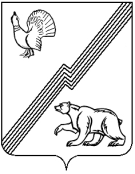 АДМИНИСТРАЦИЯ ГОРОДА ЮГОРСКАХанты-Мансийского автономного округа – Югры ПОСТАНОВЛЕНИЕот 22 декабря 2016 года						                                         № 3290О внесении изменения в постановление администрации города Югорска от 31.10.2013 № 3277 «О муниципальной программе города  Югорска «Дополнительные меры социальной поддержки и социальной помощи отдельным категориям граждан города Югорска на 2014 — 2020 годы»В связи с уточнением объемов финансирования программных мероприятий, в соответствии с постановлением администрации города Югорска от 07.10.2013 № 2906                        «О муниципальных и ведомственных целевых программах города Югорска»:1. Внести в приложение к постановлению администрации города Югорска от 31.10.2013       № 3277 «О муниципальной программе города Югорска «Дополнительные меры социальной поддержки и социальной помощи отдельным категориям граждан города Югорска на 2014 — 2020 годы» (с изменениями от 06.02.2014 № 381, от 04.08.2014 № 3945, от 14.11.2014      № 6226, от 20.11.2014 № 6334, от 17.12.2014 № 7106, от 14.01.2015 № 35, от 18.05.2015 № 2038, от 26.08.2015 № 2873, от 30.10.2015 № 3271, от 25.11.2015 № 3422, от 21.12.2015 № 3700, от 21.12.2015 № 3701, от 05.05.2016 № 958, от 27.06.2016 № 1514, от 13.09.2016 № 2222, от 24.11.2016 № 2957)  изменение, изложив Таблицу 3  в новой редакции (приложение).2. Опубликовать постановление в официальном печатном издании города Югорска и разместить на официальном сайте администрации города Югорска.3. Настоящее постановление вступает в силу после его официального опубликования. 4. Контроль за выполнением постановления возложить на заместителя главы города Югорска Т.И. Долгодворову.Глава города Югорска			     	                                               	    Р.З. СалаховПриложениек постановлениюадминистрации города Югорскаот 22 декабря 2016 года №  3290Таблица 3Перечень основных мероприятий муниципальной программы города Югорска
«Дополнительные меры социальной поддержки и социальной помощи отдельным категориям граждан города Югорска на 2014 — 2020 годы»(наименование программы) Код строки№ основного мероприятияОсновные мероприятия программы (связь мероприятий с целевыми показателями муниципальной программы)Ответственный исполнитель/соисполнитель (наименование органа или структурного подразделения, учреждения)Финансовые затраты на реализацию (тыс. рублей)Финансовые затраты на реализацию (тыс. рублей)Финансовые затраты на реализацию (тыс. рублей)Финансовые затраты на реализацию (тыс. рублей)Финансовые затраты на реализацию (тыс. рублей)Финансовые затраты на реализацию (тыс. рублей)Финансовые затраты на реализацию (тыс. рублей)Финансовые затраты на реализацию (тыс. рублей)Финансовые затраты на реализацию (тыс. рублей)Код строки№ основного мероприятияОсновные мероприятия программы (связь мероприятий с целевыми показателями муниципальной программы)Ответственный исполнитель/соисполнитель (наименование органа или структурного подразделения, учреждения)Источники финансированиявсего201420152016 год2017 год2018 год2019 год2020 год1234567891011121301Цель:Сохранение достигнутого за последние годы уровня социальной поддержки отдельных категорий граждан города Югорска, создание условий для поддержания стабильного качества жизни отдельных категорий граждан, проживающих в городе Югорске, путем оказания социальной поддержки и социальной помощи за счет средств бюджета города ЮгорскаЦель:Сохранение достигнутого за последние годы уровня социальной поддержки отдельных категорий граждан города Югорска, создание условий для поддержания стабильного качества жизни отдельных категорий граждан, проживающих в городе Югорске, путем оказания социальной поддержки и социальной помощи за счет средств бюджета города ЮгорскаЦель:Сохранение достигнутого за последние годы уровня социальной поддержки отдельных категорий граждан города Югорска, создание условий для поддержания стабильного качества жизни отдельных категорий граждан, проживающих в городе Югорске, путем оказания социальной поддержки и социальной помощи за счет средств бюджета города ЮгорскаЦель:Сохранение достигнутого за последние годы уровня социальной поддержки отдельных категорий граждан города Югорска, создание условий для поддержания стабильного качества жизни отдельных категорий граждан, проживающих в городе Югорске, путем оказания социальной поддержки и социальной помощи за счет средств бюджета города ЮгорскаЦель:Сохранение достигнутого за последние годы уровня социальной поддержки отдельных категорий граждан города Югорска, создание условий для поддержания стабильного качества жизни отдельных категорий граждан, проживающих в городе Югорске, путем оказания социальной поддержки и социальной помощи за счет средств бюджета города ЮгорскаЦель:Сохранение достигнутого за последние годы уровня социальной поддержки отдельных категорий граждан города Югорска, создание условий для поддержания стабильного качества жизни отдельных категорий граждан, проживающих в городе Югорске, путем оказания социальной поддержки и социальной помощи за счет средств бюджета города ЮгорскаЦель:Сохранение достигнутого за последние годы уровня социальной поддержки отдельных категорий граждан города Югорска, создание условий для поддержания стабильного качества жизни отдельных категорий граждан, проживающих в городе Югорске, путем оказания социальной поддержки и социальной помощи за счет средств бюджета города ЮгорскаЦель:Сохранение достигнутого за последние годы уровня социальной поддержки отдельных категорий граждан города Югорска, создание условий для поддержания стабильного качества жизни отдельных категорий граждан, проживающих в городе Югорске, путем оказания социальной поддержки и социальной помощи за счет средств бюджета города ЮгорскаЦель:Сохранение достигнутого за последние годы уровня социальной поддержки отдельных категорий граждан города Югорска, создание условий для поддержания стабильного качества жизни отдельных категорий граждан, проживающих в городе Югорске, путем оказания социальной поддержки и социальной помощи за счет средств бюджета города ЮгорскаЦель:Сохранение достигнутого за последние годы уровня социальной поддержки отдельных категорий граждан города Югорска, создание условий для поддержания стабильного качества жизни отдельных категорий граждан, проживающих в городе Югорске, путем оказания социальной поддержки и социальной помощи за счет средств бюджета города ЮгорскаЦель:Сохранение достигнутого за последние годы уровня социальной поддержки отдельных категорий граждан города Югорска, создание условий для поддержания стабильного качества жизни отдельных категорий граждан, проживающих в городе Югорске, путем оказания социальной поддержки и социальной помощи за счет средств бюджета города ЮгорскаЦель:Сохранение достигнутого за последние годы уровня социальной поддержки отдельных категорий граждан города Югорска, создание условий для поддержания стабильного качества жизни отдельных категорий граждан, проживающих в городе Югорске, путем оказания социальной поддержки и социальной помощи за счет средств бюджета города Югорска02            Задача 1  Социальная поддержка  граждан инвалидов, граждан пожилого возраста, граждан, попавшихся в трудную жизненную ситуацию или чрезвычайную ситуацию               Задача 1  Социальная поддержка  граждан инвалидов, граждан пожилого возраста, граждан, попавшихся в трудную жизненную ситуацию или чрезвычайную ситуацию               Задача 1  Социальная поддержка  граждан инвалидов, граждан пожилого возраста, граждан, попавшихся в трудную жизненную ситуацию или чрезвычайную ситуацию               Задача 1  Социальная поддержка  граждан инвалидов, граждан пожилого возраста, граждан, попавшихся в трудную жизненную ситуацию или чрезвычайную ситуацию               Задача 1  Социальная поддержка  граждан инвалидов, граждан пожилого возраста, граждан, попавшихся в трудную жизненную ситуацию или чрезвычайную ситуацию               Задача 1  Социальная поддержка  граждан инвалидов, граждан пожилого возраста, граждан, попавшихся в трудную жизненную ситуацию или чрезвычайную ситуацию               Задача 1  Социальная поддержка  граждан инвалидов, граждан пожилого возраста, граждан, попавшихся в трудную жизненную ситуацию или чрезвычайную ситуацию               Задача 1  Социальная поддержка  граждан инвалидов, граждан пожилого возраста, граждан, попавшихся в трудную жизненную ситуацию или чрезвычайную ситуацию               Задача 1  Социальная поддержка  граждан инвалидов, граждан пожилого возраста, граждан, попавшихся в трудную жизненную ситуацию или чрезвычайную ситуацию               Задача 1  Социальная поддержка  граждан инвалидов, граждан пожилого возраста, граждан, попавшихся в трудную жизненную ситуацию или чрезвычайную ситуацию               Задача 1  Социальная поддержка  граждан инвалидов, граждан пожилого возраста, граждан, попавшихся в трудную жизненную ситуацию или чрезвычайную ситуацию               Задача 1  Социальная поддержка  граждан инвалидов, граждан пожилого возраста, граждан, попавшихся в трудную жизненную ситуацию или чрезвычайную ситуацию   031Оказание мер социальной поддержки инвалидам, гражданам пожилого возраста, гражданам, попавшим в трудную жизненную ситуацию или чрезвычайную ситуацию (1, 2, 3, 4, 12) Управление социальной политикифедеральный бюджет0,000,000,000,000,000,000,000,00041Оказание мер социальной поддержки инвалидам, гражданам пожилого возраста, гражданам, попавшим в трудную жизненную ситуацию или чрезвычайную ситуацию (1, 2, 3, 4, 12) Управление социальной политикибюджет автономного округа0,000,000,000,000,000,000,000,00051Оказание мер социальной поддержки инвалидам, гражданам пожилого возраста, гражданам, попавшим в трудную жизненную ситуацию или чрезвычайную ситуацию (1, 2, 3, 4, 12) Управление социальной политикиместный бюджет16013,722177,672012,723563,332065,002065,002065,002065,00061Оказание мер социальной поддержки инвалидам, гражданам пожилого возраста, гражданам, попавшим в трудную жизненную ситуацию или чрезвычайную ситуацию (1, 2, 3, 4, 12) Управление социальной политикииные внебюджетные источники 0,000,000,000,000,000,000,000,00071Оказание мер социальной поддержки инвалидам, гражданам пожилого возраста, гражданам, попавшим в трудную жизненную ситуацию или чрезвычайную ситуацию (1, 2, 3, 4, 12) Управление социальной политикивсего16013,722177,672012,723563,332065,002065,002065,002065,0008Итого по задаче 1федеральный бюджет0,000,000,000,000,000,000,000,0009Итого по задаче 1бюджет автономного округа0,000,000,000,000,000,000,000,0010Итого по задаче 1местный бюджет16013,722177,672012,723563,332065,002065,002065,002065,0011Итого по задаче 1иные внебюджетные источники 0,000,000,000,000,000,000,000,0012Итого по задаче 1всего16013,722177,672012,723563,332065,002065,002065,002065,0013            Задача 2  Социальная поддержка граждан, удостоенных звания «Почетный гражданин города Югорска»            Задача 2  Социальная поддержка граждан, удостоенных звания «Почетный гражданин города Югорска»            Задача 2  Социальная поддержка граждан, удостоенных звания «Почетный гражданин города Югорска»            Задача 2  Социальная поддержка граждан, удостоенных звания «Почетный гражданин города Югорска»            Задача 2  Социальная поддержка граждан, удостоенных звания «Почетный гражданин города Югорска»            Задача 2  Социальная поддержка граждан, удостоенных звания «Почетный гражданин города Югорска»            Задача 2  Социальная поддержка граждан, удостоенных звания «Почетный гражданин города Югорска»            Задача 2  Социальная поддержка граждан, удостоенных звания «Почетный гражданин города Югорска»            Задача 2  Социальная поддержка граждан, удостоенных звания «Почетный гражданин города Югорска»            Задача 2  Социальная поддержка граждан, удостоенных звания «Почетный гражданин города Югорска»            Задача 2  Социальная поддержка граждан, удостоенных звания «Почетный гражданин города Югорска»            Задача 2  Социальная поддержка граждан, удостоенных звания «Почетный гражданин города Югорска»142Выплаты Почетным гражданам города Югорска в соответствии с решением Думы города Югорска (показатели 3, 5)Управление социальной политикифедеральный бюджет0,000,000,000,000,000,000,000,000,00152Выплаты Почетным гражданам города Югорска в соответствии с решением Думы города Югорска (показатели 3, 5)Управление социальной политикибюджет автономного округа0,000,000,000,000,000,000,000,000,00162Выплаты Почетным гражданам города Югорска в соответствии с решением Думы города Югорска (показатели 3, 5)Управление социальной политикиместный бюджет25315,493143,653767,583648,263689,003689,003689,003689,003689,00172Выплаты Почетным гражданам города Югорска в соответствии с решением Думы города Югорска (показатели 3, 5)Управление социальной политикииные внебюджетные источники 0,000,000,000,000,000,000,000,000,00182Выплаты Почетным гражданам города Югорска в соответствии с решением Думы города Югорска (показатели 3, 5)Управление социальной политикивсего25315,493143,653767,583648,263689,003689,003689,003689,003689,0019Итого по задаче 2федеральный бюджет0,000,000,000,000,000,000,000,000,0020Итого по задаче 2бюджет автономного округа0,000,000,000,000,000,000,000,000,0021Итого по задаче 2местный бюджет25315,493143,653767,583648,263689,003689,003689,003689,003689,0022Итого по задаче 2иные внебюджетные источники 0,000,000,000,000,000,000,000,000,0023Итого по задаче 2всего25315,493143,653767,583648,263689,003689,003689,003689,003689,0024            Задача 3  Социальная поддержка граждан льготных категорий            Задача 3  Социальная поддержка граждан льготных категорий            Задача 3  Социальная поддержка граждан льготных категорий            Задача 3  Социальная поддержка граждан льготных категорий            Задача 3  Социальная поддержка граждан льготных категорий            Задача 3  Социальная поддержка граждан льготных категорий            Задача 3  Социальная поддержка граждан льготных категорий            Задача 3  Социальная поддержка граждан льготных категорий            Задача 3  Социальная поддержка граждан льготных категорий            Задача 3  Социальная поддержка граждан льготных категорий            Задача 3  Социальная поддержка граждан льготных категорий            Задача 3  Социальная поддержка граждан льготных категорий            Задача 3  Социальная поддержка граждан льготных категорий253Оказание мер социальной поддержки гражданам льготных категорий (6, 7, 8, 9, 10,11) Управление социальной политики, управление  бухгалтерского учета и отчетностифедеральный бюджет0,000,000,000,000,000,000,000,000,00263Оказание мер социальной поддержки гражданам льготных категорий (6, 7, 8, 9, 10,11) Управление социальной политики, управление  бухгалтерского учета и отчетностибюджет автономного округа0,000,000,000,000,000,000,000,000,00273Оказание мер социальной поддержки гражданам льготных категорий (6, 7, 8, 9, 10,11) Управление социальной политики, управление  бухгалтерского учета и отчетностиместный бюджет10573,741894,461951,701207,581380,001380,001380,001380,001380,00283Оказание мер социальной поддержки гражданам льготных категорий (6, 7, 8, 9, 10,11) Управление социальной политики, управление  бухгалтерского учета и отчетностииные внебюджетные источники 0,000,000,000,000,000,000,000,000,00293Оказание мер социальной поддержки гражданам льготных категорий (6, 7, 8, 9, 10,11) Управление социальной политики, управление  бухгалтерского учета и отчетностивсего10573,741894,461951,701207,581380,001380,001380,001380,001380,0030Оказание мер социальной поддержки гражданам льготных категорий (6, 7, 8, 9, 10,11)управление  бухгалтерского учета и отчетностифедеральный бюджет0,000,000,000,000,000,000,000,000,0031Оказание мер социальной поддержки гражданам льготных категорий (6, 7, 8, 9, 10,11)управление  бухгалтерского учета и отчетностибюджет автономного округа0,000,000,000,000,000,000,000,000,0032Оказание мер социальной поддержки гражданам льготных категорий (6, 7, 8, 9, 10,11)управление  бухгалтерского учета и отчетностиместный бюджет33969,504813,223582,506813,784690,004690,004690,004690,004690,0033Оказание мер социальной поддержки гражданам льготных категорий (6, 7, 8, 9, 10,11)управление  бухгалтерского учета и отчетностииные внебюджетные источники 0,000,000,000,000,000,000,000,000,0034Оказание мер социальной поддержки гражданам льготных категорий (6, 7, 8, 9, 10,11)управление  бухгалтерского учета и отчетностивсего33969,504813,223582,506813,784690,004690,004690,004690,004690,0035Итого по задаче 3федеральный бюджет0,000,000,000,000,000,000,000,000,0036Итого по задаче 3бюджет автономного округа0,000,000,000,000,000,000,000,000,0037Итого по задаче 3местный бюджет44543,246707,685534,208021,366070,006070,006070,006070,006070,0038Итого по задаче 3иные внебюджетные источники 0,000,000,000,000,000,000,000,000,0039Итого по задаче 3всего44543,246707,685534,208021,366070,006070,006070,006070,006070,0040Всего по муниципальной программефедеральный бюджет0,000,000,000,000,000,000,000,000,0041Всего по муниципальной программебюджет автономного округа0,000,000,000,000,000,000,000,000,0042Всего по муниципальной программеместный бюджет85872,4512029,0011314,5015232,9511824,0011824,0011824,0011824,0011824,0043Всего по муниципальной программеиные внебюджетные источники 0,000,000,000,000,000,000,000,000,0044Всего по муниципальной программевсего85872,4512029,0011314,5015232,9511824,0011824,0011824,0011824,0011824,0045в том числе:в том числе:в том числе:в том числе:в том числе:в том числе:в том числе:в том числе:в том числе:в том числе:в том числе:в том числе:46инвестиции в объекты муниципальной собственностифедеральный бюджет0,000,000,000,000,000,000,000,000,0047инвестиции в объекты муниципальной собственностибюджет автономного округа0,000,000,000,000,000,000,000,000,0048инвестиции в объекты муниципальной собственностиместный бюджет0,000,000,000,000,000,000,000,000,0049инвестиции в объекты муниципальной собственностииные внебюджетные источники 0,000,000,000,000,000,000,000,000,0050инвестиции в объекты муниципальной собственностивсего0,000,000,000,000,000,000,000,000,0051в том числе:в том числе:в том числе:в том числе:в том числе:в том числе:в том числе:в том числе:в том числе:в том числе:в том числе:в том числе:52Управление социальной политики федеральный бюджет0,000,000,000,000,000,000,000,000,0053Управление социальной политики бюджет автономного округа0,000,000,000,000,000,000,000,000,0054Управление социальной политики местный бюджет51902,957215,787732,008419,177134,007134,007134,007134,007134,0055Управление социальной политики иные внебюджетные источники 0,000,000,000,000,000,000,000,000,0056Управление социальной политики всего51902,957215,787732,008419,177134,007134,007134,007134,007134,0057Управление бухгалтерского учета и отчетностифедеральный бюджет0,000,000,000,000,000,000,000,000,0058Управление бухгалтерского учета и отчетностибюджет автономного округа0,000,000,000,000,000,000,000,000,0059Управление бухгалтерского учета и отчетностиместный бюджет33969,504813,223582,506813,784690,004690,004690,004690,004690,0060Управление бухгалтерского учета и отчетностииные внебюджетные источники 0,000,000,000,000,000,000,000,000,0061Управление бухгалтерского учета и отчетностивсего33969,504813,223582,506813,784690,004690,004690,004690,004690,00